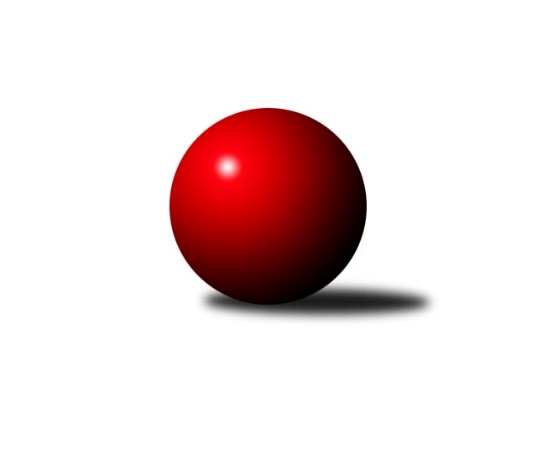 Č.16Ročník 2022/2023	25.2.2023Nejlepšího výkonu v tomto kole: 2782 dosáhlo družstvo: TJ KK LounySeveročeská divize 2022/2023Výsledky 16. kolaSouhrnný přehled výsledků:TJ Jiskra Nový Bor	- TJ Lokomotiva Liberec	3:5	2424:2461	5.0:7.0	24.2.TJ Lokomotiva Ústí n. L. B	- ASK Lovosice	3:5	2631:2640	4.0:8.0	24.2.SKK Bohušovice B	- KO Česká Kamenice	2:6	2458:2511	7.0:5.0	24.2.TJ VTŽ Chomutov	- TJ Kovostroj Děčín	3:5	2670:2733	5.0:7.0	25.2.SK Šluknov	- SK Verneřice	7:1	2597:2386	10.0:2.0	25.2.TJ KK Louny	- SK Skalice	6:2	2782:2601	8.0:4.0	25.2.Tabulka družstev:	1.	TJ Lokomotiva Liberec	16	13	1	2	89.0 : 39.0 	111.0 : 81.0 	 2623	27	2.	SK Verneřice	16	13	0	3	82.5 : 45.5 	110.0 : 82.0 	 2604	26	3.	TJ Jiskra Nový Bor	16	10	0	6	73.0 : 55.0 	93.5 : 98.5 	 2597	20	4.	TJ Kovostroj Děčín	16	10	0	6	69.5 : 58.5 	104.5 : 87.5 	 2584	20	5.	ASK Lovosice	16	9	1	6	67.5 : 60.5 	102.5 : 89.5 	 2564	19	6.	SK Šluknov	16	8	2	6	71.5 : 56.5 	101.0 : 91.0 	 2555	18	7.	TJ Lokomotiva Ústí n. L. B	16	8	0	8	67.5 : 60.5 	104.0 : 88.0 	 2577	16	8.	SKK Bohušovice B	16	8	0	8	64.0 : 64.0 	101.5 : 90.5 	 2537	16	9.	KO Česká Kamenice	16	5	1	10	59.0 : 69.0 	86.0 : 106.0 	 2553	11	10.	TJ VTŽ Chomutov	16	5	1	10	49.0 : 79.0 	89.0 : 103.0 	 2561	11	11.	SK Skalice	16	3	0	13	41.0 : 87.0 	82.0 : 110.0 	 2504	6	12.	TJ KK Louny	16	1	0	15	34.5 : 93.5 	67.0 : 125.0 	 2437	2Podrobné výsledky kola:	 TJ Jiskra Nový Bor	2424	3:5	2461	TJ Lokomotiva Liberec	Lenka Kohlíčková	 	 208 	 177 		385 	 0:2 	 413 	 	218 	 195		Aleš Havlík	Jan Řeřicha	 	 196 	 199 		395 	 0:2 	 427 	 	211 	 216		Denisa Čermáková	Michal Gajdušek	 	 169 	 177 		346 	 0:2 	 408 	 	208 	 200		Jitka Havlíková	Alena Dunková	 	 204 	 221 		425 	 2:0 	 367 	 	183 	 184		Nataša Kovačovičová	Martin Kortan	 	 229 	 216 		445 	 1:1 	 426 	 	202 	 224		Jiří Pachl	Petr Kohlíček	 	 218 	 210 		428 	 2:0 	 420 	 	217 	 203		Václav Vlkrozhodčí: Petr KohlíčekNejlepší výkon utkání: 445 - Martin Kortan	 TJ Lokomotiva Ústí n. L. B	2631	3:5	2640	ASK Lovosice	Milan Jaworek	 	 217 	 219 		436 	 0:2 	 445 	 	218 	 227		Petr Zalabák st.	Tomáš Zahálka	 	 240 	 214 		454 	 1:1 	 447 	 	221 	 226		Anna Houdková	Jiří Šípek	 	 222 	 212 		434 	 1:1 	 429 	 	223 	 206		Ladislav Zalabák	Josef Málek	 	 214 	 235 		449 	 2:0 	 407 	 	209 	 198		Jaroslav Chot	Eugen Škurla	 	 231 	 209 		440 	 0:2 	 448 	 	236 	 212		Jakub Hudec	Michaela Šuterová	 	 199 	 219 		418 	 0:2 	 464 	 	208 	 256		Miloš Maňourrozhodčí: František AjmNejlepší výkon utkání: 464 - Miloš Maňour	 SKK Bohušovice B	2458	2:6	2511	KO Česká Kamenice	Jaroslav Ondráček	 	 201 	 220 		421 	 2:0 	 396 	 	193 	 203		David Chýlek	Ladislav Koláček	 	 196 	 238 		434 	 2:0 	 425 	 	195 	 230		Petr Šmelhaus	Lukáš Dařílek	 	 222 	 206 		428 	 1:1 	 437 	 	205 	 232		Miloš Martínek	Roman Filip	 	 200 	 206 		406 	 1:1 	 410 	 	199 	 211		Karel Kühnel	Ondřej Perníček	 	 187 	 178 		365 	 0:2 	 430 	 	235 	 195		Karel Beran	Jakub Kroupa	 	 195 	 209 		404 	 1:1 	 413 	 	219 	 194		Tomáš Malecrozhodčí: Josef Devera ml.Nejlepší výkon utkání: 437 - Miloš Martínek	 TJ VTŽ Chomutov	2670	3:5	2733	TJ Kovostroj Děčín	Filip Prokeš	 	 256 	 211 		467 	 1:1 	 445 	 	229 	 216		Radek Kandl	Robert Suchomel st.	 	 212 	 225 		437 	 2:0 	 421 	 	210 	 211		Adéla Exnerová	Dančo Bosilkov	 	 213 	 243 		456 	 0:2 	 495 	 	230 	 265		Pavel Piskoř	Viktor Žďárský	 	 229 	 223 		452 	 1:1 	 437 	 	212 	 225		Vratislav Kubita	Stanislav Šmíd st.	 	 237 	 200 		437 	 1:1 	 455 	 	222 	 233		Tomáš Novák	Petr Lukšík	 	 215 	 206 		421 	 0:2 	 480 	 	264 	 216		Petr Veselýrozhodčí: Viktor ŽďárskýNejlepší výkon utkání: 495 - Pavel Piskoř	 SK Šluknov	2597	7:1	2386	SK Verneřice	Jan Sklenář	 	 219 	 200 		419 	 2:0 	 391 	 	193 	 198		Radek Mach	Václav Kořánek	 	 219 	 224 		443 	 2:0 	 391 	 	198 	 193		Lukáš Zítka	Ladislav Hojný *1	 	 221 	 219 		440 	 2:0 	 377 	 	184 	 193		Martin Ledwoň	František Tomík	 	 192 	 187 		379 	 0:2 	 411 	 	196 	 215		Miloslav Plíšek	Radek Marušák	 	 207 	 240 		447 	 2:0 	 394 	 	203 	 191		Daniel Sekyra	Petr Vajnar	 	 242 	 227 		469 	 2:0 	 422 	 	200 	 222		Patrik Kukeněrozhodčí: Ladislav Hojnýstřídání: *1 od 1. hodu Eliška MarušákováNejlepší výkon utkání: 469 - Petr Vajnar	 TJ KK Louny	2782	6:2	2601	SK Skalice	Václav Valenta ml.	 	 240 	 267 		507 	 2:0 	 427 	 	223 	 204		Ladislav Javorek ml.	Daniela Hlaváčová	 	 223 	 211 		434 	 1:1 	 424 	 	212 	 212		Eduard Kezer st.	Jitka Rollová	 	 225 	 218 		443 	 1:1 	 457 	 	218 	 239		Jiří Šácha	Miroslav Kesner	 	 235 	 229 		464 	 2:0 	 384 	 	177 	 207		Robert Häring	Václav Valenta st.	 	 245 	 216 		461 	 1:1 	 467 	 	241 	 226		Petr Tregner	Miroslav Sodomka	 	 201 	 272 		473 	 1:1 	 442 	 	217 	 225		Eduard Kezer ml.rozhodčí: Daniela HlaváčováNejlepší výkon utkání: 507 - Václav Valenta ml.Pořadí jednotlivců:	jméno hráče	družstvo	celkem	plné	dorážka	chyby	poměr kuž.	Maximum	1.	Robert Suchomel  st.	TJ VTŽ Chomutov	463.69	309.4	154.3	3.9	6/9	(487)	2.	Jakub Hudec 	ASK Lovosice	461.69	311.4	150.3	2.8	8/8	(533)	3.	Alena Dunková 	TJ Jiskra Nový Bor	458.22	306.4	151.8	3.4	8/8	(494)	4.	Petr Vajnar 	SK Šluknov	452.58	306.5	146.1	2.8	9/9	(479)	5.	Václav Valenta  ml.	TJ KK Louny	450.13	308.7	141.4	3.7	9/9	(507)	6.	Patrik Kukeně 	SK Verneřice	449.79	307.3	142.5	3.5	8/9	(489)	7.	Jiří Pachl 	TJ Lokomotiva Liberec	448.93	307.5	141.5	4.2	9/9	(486)	8.	Tomáš Malec 	KO Česká Kamenice	448.67	305.4	143.3	3.6	8/8	(512)	9.	Radek Mach 	SK Verneřice	447.25	307.3	140.0	4.8	9/9	(491)	10.	Aleš Havlík 	TJ Lokomotiva Liberec	447.13	299.8	147.3	5.3	9/9	(474)	11.	Petr Kohlíček 	TJ Jiskra Nový Bor	444.34	305.7	138.7	5.5	8/8	(510)	12.	Michal Bruthans 	ASK Lovosice	443.16	306.4	136.8	5.5	7/8	(485)	13.	Tomáš Zahálka 	TJ Lokomotiva Ústí n. L. B	441.55	297.9	143.7	5.5	8/8	(494)	14.	Jana Susková 	TJ Lokomotiva Liberec	439.34	302.9	136.5	4.9	7/9	(480)	15.	Václav Vlk 	TJ Lokomotiva Liberec	439.32	296.7	142.6	4.6	9/9	(486)	16.	Eugen Škurla 	TJ Lokomotiva Ústí n. L. B	439.28	301.0	138.3	6.1	8/8	(469)	17.	Eliška Marušáková 	SK Šluknov	439.28	296.8	142.4	3.1	9/9	(508)	18.	Martin Kortan 	TJ Jiskra Nový Bor	439.08	299.9	139.2	4.3	8/8	(488)	19.	Pavel Piskoř 	TJ Kovostroj Děčín	437.11	297.8	139.3	6.5	9/9	(495)	20.	Stanislav Šmíd  st.	TJ VTŽ Chomutov	436.64	298.8	137.8	5.3	8/9	(450)	21.	Michaela Šuterová 	TJ Lokomotiva Ústí n. L. B	436.50	305.1	131.4	6.4	8/8	(481)	22.	Tomáš Novák 	TJ Kovostroj Děčín	435.50	293.9	141.6	3.8	9/9	(469)	23.	Miloslav Plíšek 	SK Verneřice	435.44	301.9	133.5	4.9	9/9	(471)	24.	Denisa Čermáková 	TJ Lokomotiva Liberec	434.93	300.1	134.9	6.6	9/9	(481)	25.	Daniel Sekyra 	SK Verneřice	434.46	292.8	141.7	4.2	9/9	(469)	26.	Petr Kout 	TJ Jiskra Nový Bor	434.13	302.1	132.0	4.4	8/8	(476)	27.	Jaroslav Ondráček 	SKK Bohušovice B	433.03	302.2	130.8	7.9	8/8	(467)	28.	Anna Houdková 	ASK Lovosice	432.83	298.2	134.6	7.1	6/8	(461)	29.	Petr Šmelhaus 	KO Česká Kamenice	432.71	300.5	132.2	5.4	7/8	(453)	30.	Radek Marušák 	SK Šluknov	432.45	297.2	135.2	4.3	8/9	(462)	31.	Ladislav Javorek  ml.	SK Skalice	430.88	296.1	134.8	6.1	8/8	(459)	32.	Václav Kořánek 	SK Šluknov	430.50	295.8	134.7	5.9	9/9	(461)	33.	Eduard Kezer  ml.	SK Skalice	429.88	297.6	132.3	7.5	8/8	(480)	34.	Miloš Maňour 	ASK Lovosice	429.75	292.6	137.1	6.4	6/8	(464)	35.	Radek Kandl 	TJ Kovostroj Děčín	429.75	294.8	134.9	5.1	7/9	(495)	36.	Vratislav Kubita 	TJ Kovostroj Děčín	428.72	300.3	128.5	8.1	9/9	(450)	37.	Lukáš Zítka 	SK Verneřice	427.71	297.8	130.0	8.0	9/9	(485)	38.	Josef Málek 	TJ Lokomotiva Ústí n. L. B	427.09	298.3	128.8	5.9	8/8	(465)	39.	Martin Perníček 	SKK Bohušovice B	427.07	297.9	129.2	6.4	6/8	(464)	40.	Karel Beran 	KO Česká Kamenice	426.79	298.3	128.5	5.8	7/8	(469)	41.	Pavel Jablonický 	TJ Kovostroj Děčín	425.97	291.9	134.0	7.4	6/9	(463)	42.	Ondřej Šmíd 	TJ VTŽ Chomutov	425.61	297.8	127.8	7.4	8/9	(458)	43.	Dančo Bosilkov 	TJ VTŽ Chomutov	425.11	300.1	125.0	8.5	9/9	(473)	44.	Lenka Kohlíčková 	TJ Jiskra Nový Bor	424.38	294.4	130.0	6.5	8/8	(459)	45.	Jiří Šípek 	TJ Lokomotiva Ústí n. L. B	424.28	298.8	125.5	7.4	8/8	(464)	46.	Jiří Šácha 	SK Skalice	422.88	290.1	132.8	7.2	7/8	(457)	47.	Václav Valenta  st.	TJ KK Louny	422.33	300.3	122.1	10.8	6/9	(461)	48.	Petr Lukšík 	TJ VTŽ Chomutov	422.06	301.0	121.1	9.4	9/9	(508)	49.	Ladislav Koláček 	SKK Bohušovice B	421.90	291.0	131.0	8.5	6/8	(440)	50.	Viktor Žďárský 	TJ VTŽ Chomutov	421.76	292.5	129.3	8.9	9/9	(470)	51.	Milan Slabý 	SKK Bohušovice B	421.65	296.5	125.2	7.1	7/8	(461)	52.	Roman Slavík 	TJ Kovostroj Děčín	421.50	286.8	134.7	5.8	6/9	(469)	53.	Miloš Martínek 	KO Česká Kamenice	420.50	284.2	136.3	6.6	7/8	(473)	54.	Adéla Exnerová 	TJ Kovostroj Děčín	420.09	289.4	130.7	5.1	8/9	(448)	55.	Karel Kühnel 	KO Česká Kamenice	419.39	290.9	128.5	6.4	8/8	(486)	56.	Daniela Hlaváčová 	TJ KK Louny	419.33	292.8	126.6	5.1	6/9	(463)	57.	Petr Zalabák  st.	ASK Lovosice	417.51	289.9	127.6	6.3	7/8	(451)	58.	Martin Ledwoň 	SK Verneřice	416.83	293.6	123.2	8.2	9/9	(456)	59.	Jan Sklenář 	SK Šluknov	413.44	294.6	118.9	6.8	9/9	(444)	60.	David Chýlek 	KO Česká Kamenice	412.14	290.8	121.3	9.6	8/8	(436)	61.	František Tomík 	SK Šluknov	408.32	287.9	120.5	9.5	7/9	(446)	62.	Robert Häring 	SK Skalice	406.16	292.0	114.2	7.1	8/8	(459)	63.	Jaroslav Chot 	ASK Lovosice	405.43	281.5	123.9	9.5	8/8	(480)	64.	Jakub Kroupa 	SKK Bohušovice B	404.73	281.6	123.1	8.6	7/8	(468)	65.	Oldřich Vlasák 	SK Skalice	403.74	278.9	124.8	7.4	6/8	(438)	66.	Ondřej Perníček 	SKK Bohušovice B	403.74	288.0	115.7	10.8	6/8	(442)	67.	Michal Gajdušek 	TJ Jiskra Nový Bor	395.95	283.1	112.8	10.8	7/8	(429)	68.	Milan Bašta 	TJ KK Louny	387.92	278.8	109.2	11.6	6/9	(416)	69.	Miroslav Kesner 	TJ KK Louny	377.61	275.4	102.2	13.4	7/9	(464)		Milan Perníček 	SKK Bohušovice B	487.71	319.3	168.4	2.7	4/8	(522)		Petr Veselý 	TJ Kovostroj Děčín	480.00	332.0	148.0	6.0	1/9	(480)		Jitka Rollová 	TJ KK Louny	468.25	304.5	163.8	4.0	2/9	(479)		Filip Prokeš 	TJ VTŽ Chomutov	467.00	325.0	142.0	6.0	1/9	(467)		Luboš Dvořák 	TJ Lokomotiva Liberec	450.50	308.1	142.4	4.7	4/9	(484)		Antonín Hrabě 	TJ Kovostroj Děčín	442.00	320.0	122.0	8.0	1/9	(442)		Věra Šimečková 	KO Česká Kamenice	441.43	306.4	135.0	6.9	1/8	(463)		Lukáš Dařílek 	SKK Bohušovice B	438.33	296.0	142.3	8.0	1/8	(457)		Miroslav Rejchrt 	TJ Kovostroj Děčín	437.00	308.5	128.5	4.5	1/9	(444)		Martin Zeman 	SK Skalice	434.00	303.0	131.0	4.0	1/8	(434)		Lenka Dařílková 	TJ Lokomotiva Ústí n. L. B	434.00	309.0	125.0	7.0	1/8	(434)		Petr Tregner 	SK Skalice	433.60	299.8	133.8	7.4	5/8	(467)		Josef Devera  ml.	SKK Bohušovice B	430.50	302.0	128.5	11.0	2/8	(448)		Roman Filip 	SKK Bohušovice B	427.25	287.0	140.3	3.8	2/8	(448)		Jana Kořínková 	TJ Lokomotiva Liberec	426.25	292.8	133.5	5.8	2/9	(431)		Tomáš Charvát 	ASK Lovosice	424.07	299.5	124.5	8.7	3/8	(448)		Milan Jaworek 	TJ Lokomotiva Ústí n. L. B	423.82	287.4	136.4	6.9	4/8	(482)		Lenka Nováková 	TJ VTŽ Chomutov	421.50	299.5	122.0	10.0	2/9	(428)		Libor Hrnčíř 	SK Skalice	420.00	284.0	136.0	6.0	2/8	(450)		Ladislav Zalabák 	ASK Lovosice	416.00	290.7	125.3	6.0	3/8	(429)		Jan Chvátal 	KO Česká Kamenice	415.75	294.5	121.3	9.0	4/8	(439)		Miroslav Sodomka 	TJ KK Louny	415.33	282.0	133.3	8.7	3/9	(473)		Eduard Kezer  st.	SK Skalice	414.20	283.1	131.1	7.1	5/8	(455)		Petr Pop 	TJ KK Louny	412.00	281.0	131.0	10.5	2/9	(418)		Anton Zajac 	TJ Lokomotiva Liberec	412.00	288.0	124.0	6.0	2/9	(432)		Dalibor Dařílek 	TJ Lokomotiva Ústí n. L. B	409.33	277.1	132.3	9.3	5/8	(441)		Robert Křenek 	SK Skalice	407.00	282.0	125.0	8.0	1/8	(407)		Jitka Havlíková 	TJ Lokomotiva Liberec	407.00	290.0	117.0	10.0	2/9	(408)		Nataša Kovačovičová 	TJ Lokomotiva Liberec	405.40	290.0	115.5	8.1	5/9	(468)		Jan Řeřicha 	TJ Jiskra Nový Bor	405.33	281.2	124.1	10.9	3/8	(464)		Zbyněk Vytiska 	TJ VTŽ Chomutov	405.00	295.3	109.8	6.3	2/9	(430)		Ladislav Hojný 	SK Šluknov	403.50	284.0	119.5	10.5	1/9	(408)		Martin Lázna 	TJ KK Louny	399.17	281.3	117.8	11.2	3/9	(454)		Zdenek Ramajzl 	TJ Lokomotiva Ústí n. L. B	397.00	275.0	122.0	15.0	1/8	(397)		Ladislav Javorek  st.	SK Skalice	396.50	276.0	120.5	8.5	1/8	(399)		Kamila Ledwoňová 	SK Verneřice	394.50	278.5	116.0	11.5	2/9	(398)		Tomáš Kesner 	TJ KK Louny	391.10	275.0	116.1	11.0	5/9	(414)		František Pfeifer 	TJ KK Louny	391.00	274.3	116.8	12.8	4/9	(412)		Radek Jung 	TJ KK Louny	384.56	284.1	100.5	16.7	3/9	(433)		Kristýna Vorlická 	TJ Lokomotiva Ústí n. L. B	374.00	272.0	102.0	5.0	1/8	(374)		Jiří Piskáček 	SK Skalice	370.00	279.0	91.0	15.0	1/8	(384)		Antonín Viktora 	SK Šluknov	367.83	260.8	107.0	11.2	2/9	(403)		Petr Zalabák  ml.	ASK Lovosice	366.50	265.0	101.5	13.5	2/8	(402)		Magdalena Šabatová 	SKK Bohušovice B	366.00	268.0	98.0	17.0	1/8	(366)		Rudolf Tesařík 	TJ VTŽ Chomutov	359.50	256.0	103.5	15.0	2/9	(373)		Ladislava Šmídová 	SK Skalice	342.00	247.0	95.0	20.0	1/8	(342)		Miroslava Löffelmannová 	SK Skalice	337.00	257.0	80.0	26.0	1/8	(337)		Andrea Pfeiferová 	TJ KK Louny	328.00	228.0	100.0	13.0	1/9	(328)Sportovně technické informace:Starty náhradníků:registrační číslo	jméno a příjmení 	datum startu 	družstvo	číslo startu25521	Miroslav Kesner	25.02.2023	TJ KK Louny	2x15226	Filip Prokeš	25.02.2023	TJ VTŽ Chomutov	1x4110	Jitka Havlíková	24.02.2023	TJ Lokomotiva Liberec	1x18146	Eduard Kezer st.	25.02.2023	SK Skalice	3x11351	Petr Tregner	25.02.2023	SK Skalice	2x18460	Petr Veselý	25.02.2023	TJ Kovostroj Děčín	1x21442	Miroslav Sodomka	25.02.2023	TJ KK Louny	2x10739	Roman Filip	24.02.2023	SKK Bohušovice B	2x
Hráči dopsaní na soupisku:registrační číslo	jméno a příjmení 	datum startu 	družstvo	Program dalšího kola:17. kolo3.3.2023	pá	17:00	SK Verneřice - SKK Bohušovice B	3.3.2023	pá	17:00	KO Česká Kamenice - TJ Jiskra Nový Bor	4.3.2023	so	9:00	TJ Lokomotiva Liberec - TJ KK Louny	4.3.2023	so	9:00	SK Skalice - TJ Lokomotiva Ústí n. L. B	4.3.2023	so	9:00	SK Šluknov - TJ VTŽ Chomutov	4.3.2023	so	10:00	ASK Lovosice - TJ Kovostroj Děčín	Nejlepší šestka kola - absolutněNejlepší šestka kola - absolutněNejlepší šestka kola - absolutněNejlepší šestka kola - absolutněNejlepší šestka kola - dle průměru kuželenNejlepší šestka kola - dle průměru kuželenNejlepší šestka kola - dle průměru kuželenNejlepší šestka kola - dle průměru kuželenNejlepší šestka kola - dle průměru kuželenPočetJménoNázev týmuVýkonPočetJménoNázev týmuPrůměr (%)Výkon5xVáclav Valenta ml.TJ KK Louny5075xVáclav Valenta ml.TJ KK Louny116.555072xPavel PiskořKov. Děčín4952xPavel PiskořKov. Děčín113.124951xPetr VeselýKov. Děčín4806xPetr VajnarSK Šluknov113.14691xMiroslav SodomkaTJ KK Louny4731xPetr VeselýKov. Děčín109.694804xPetr VajnarSK Šluknov4691xMiroslav SodomkaTJ KK Louny108.744731xPetr TregnerSK Skalice4672xRadek MarušákSK Šluknov107.8447